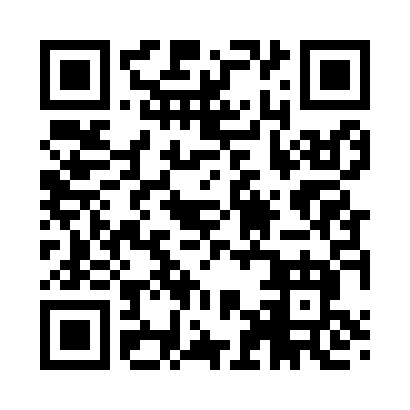 Prayer times for Alondra Park, California, USAMon 1 Apr 2024 - Tue 30 Apr 2024High Latitude Method: Angle Based RulePrayer Calculation Method: Islamic Society of North AmericaAsar Calculation Method: ShafiPrayer times provided by https://www.salahtimes.comDateDayFajrSunriseDhuhrAsrMaghribIsha1Mon5:306:4012:574:317:158:242Tue5:296:3912:574:317:158:253Wed5:276:3712:564:317:168:264Thu5:266:3612:564:317:178:275Fri5:246:3512:564:317:188:286Sat5:236:3312:564:317:188:297Sun5:216:3212:554:317:198:308Mon5:206:3112:554:317:208:319Tue5:196:2912:554:317:218:3210Wed5:176:2812:544:327:218:3211Thu5:166:2712:544:327:228:3312Fri5:146:2512:544:327:238:3413Sat5:136:2412:544:327:248:3514Sun5:116:2312:534:327:248:3615Mon5:106:2212:534:327:258:3716Tue5:086:2012:534:327:268:3817Wed5:076:1912:534:327:278:3918Thu5:066:1812:524:327:278:4019Fri5:046:1712:524:327:288:4120Sat5:036:1612:524:327:298:4221Sun5:026:1512:524:327:308:4322Mon5:006:1312:524:327:308:4423Tue4:596:1212:524:327:318:4524Wed4:576:1112:514:337:328:4625Thu4:566:1012:514:337:338:4726Fri4:556:0912:514:337:348:4827Sat4:546:0812:514:337:348:4928Sun4:526:0712:514:337:358:5029Mon4:516:0612:514:337:368:5130Tue4:506:0512:504:337:378:52